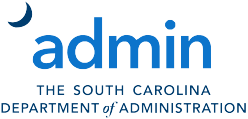 Mediation is a process whereby a mediator, who is an impartial third-party, acts to encourage and facilitate the resolution of a dispute without prescribing what it should be. The objective of mediation is to help the disputing parties reach a mutually acceptable agreement.  The Statewide Mediators Pool has been established as a resource for state agencies seeking a neutral third-party to assist in resolving employment disputes at an early stage.An agency’s human resources director is responsible for identifying disputes suitable for the mediation process. If both parties agree to participate in a mediation conducted by a member of the Statewide Mediators Pool, their dispute will proceed through the process outlined below. 